DOPRAVA 14. 4. - 19. 4.Navrhované činnosti k tématuPředmatematická gramotnost:stavba silnic z různých stavebnic, doplnění dopravními prostředky (pokud máte autíčka,…), značkami, domy (krabice a krabičky),  apod.- sestavování křižovatekstavba kolejí, doplnění různými stavebnicemistavba letiště, seznámení s dopravními prostředky, činností na letišti a s pojmem rychlostměření rychlosti autíček se setrvačníkem- měření rychlosti na stopkáchměření dráhy, kterou které auto ujelo- pojem cm- kdo dojel dál, které číslo je vyšší, kolik dílků na pravítku nebo metru má které auto?slalom autíčkem na provázku mezi překážkami – dobré pro pobyt venku s odrážedlem, nebo s malým autíčkem, pokud si děti neodřou kolena viz pracovní list- rozstříhat obrázek s dopravními prostředky a řadit za sebouPředčtenářská gramotnost:prohlížení knih a encyklopedií o dopravě- vyprávění podle obrázků – popis obrázkuvolný slovní projev - vyprávění, jak jsem se dopravil domu, do obchodu, maminka nebo tatínek do práce, k babičce,…- můžete využít mapy buď papírové, nebo na internetuhry na dopravním koberci s malými autíčkyporovnávání velikosti aut - malé, menší, nejmenšípři úklidu dávat do poliček- které auto je níž, výš, nejvýš, nejnížVýtvarné činnosti: výroba řidičského průkazu k námětové hře „Na policisty"výroba svačinky- Formule 1- zde je možné při přípravě svačiny využít pojmů jako je celek, polovina, čvrtina- ukázka  na jablkách, počítání hroznů- kdo má víc, kdo má míň a o kolik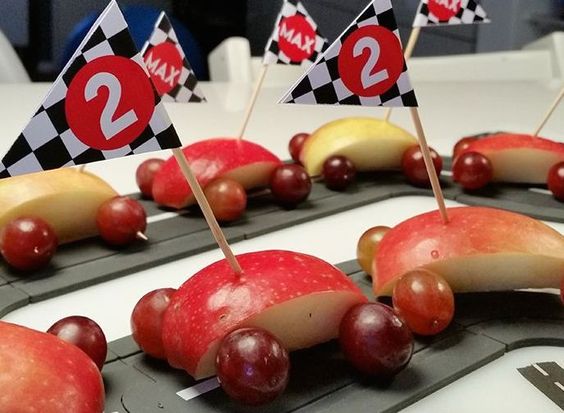 kresba postavy- policista, záchranář, hasič, mamka, taťka, …..   (jde o přípravu do školy- postava i s detaily- řasy, obočí, knoflíky,…)kresba dopravních prostředků „Auto snů“ (černou tuší, kolorování vodovými barvami, pastelkami, křídou při pobytu venku) 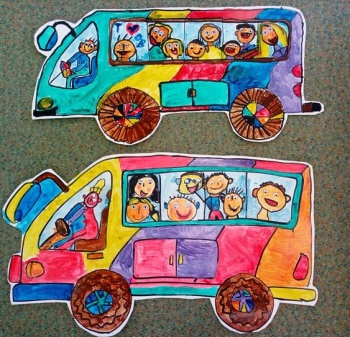 výtvarná chvilka – natřeme svá chodidla barvou (nejlépe prstovou, ale můžou být i tempery- dokreslení dopravního prostředku fixou, pastelkou                                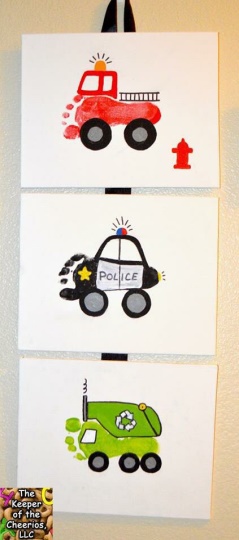 výroba semaforu ze sucharu, čokolády a lentilek 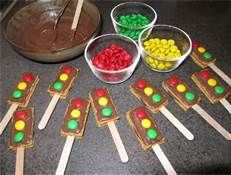 Pracovní listy:přiřazování – spojování- „Kdo pojede tímto autem?" viz pracovní list grafomotorický list – vláček- dolní smyčka- nejprve je dobré si horní smyčku nakreslit na velikou plochu na podlaze a pak až v pracovním listuprostorová orientace- „Kam letí letadlo?“- pracovní list- možné je si na letadlo zahrát, aby si děti lépe uvědomily, kde je pravá, levá, nahoru, dolůnalepování obrázků aut na velký arch papíru - určování jejich pořadí v řadě vypichování obrázku- pleoptické cvičení- do měkkého podkladu (filc, nebo karton jako podklad)skládanka - cyklistické kolo- vybarvi, rozstříhej na puzzle a znovu složFilozofování s dětmi:Co znamená slovo doprava? Jakými dopravními prostředky můžeme cestovat? Výhody a nevýhody různých dopravních prostředků (kolo, automobil).Jak se máme chovat jako účastníci dopravního provozu na silnici a na chodníku?Uveďte příklad špatného chování a jeho důsledky v dopravním provozu.Co je to dopravní nehoda? Jak se jako její účastníci máme zachovat.Umíš zavolat rychlou záchrannou pomoc, policii, hasiče? Co uděláme, než přejdeme silnici? Znáš povolání policista? Co víš o jeho práci? Znáš povolání záchranář? Co víš o jeho práci?Kdybys mohl jet kamkoli a s kýmkoli, kam, s kým a proč by to bylo? Co je mapa a k čemu slouží?Jak se dopravujeme do školky? Kudy vede cesta domů?Jsi připoután při jízdě automobilem? Sedíš v autosedačce? Proč je důležité, sedět v autosedačce a být při jízdě připoután? Dokážeš říct některá pravidla dopravního provozu pro cyklisty. Jaké je povinná výbava cyklisty?Pohybovky:PH „Na auta" - reakce na signál (praporek zelený, červený), chůze a běh ve střídavém tempu, slalom mezi čímkoli, pohyb ve vázaném útvaru, v zástupu, ujasnění pojmů první a poslední v zástupu, před, za, doleva, doprava, podlézání tunelu pod nohami PH „Semafor" – Pokud máte k dispozici např. kroužky v barvách semaforu, nebo si je vystřihnete z barevných papírů- zní písnička, při pozastavení písničky dítě řadí barvy ve správném pořadí (červená, oranžová a zelená), aby vznikl semafor. Dodržet správné pořadí barevJakékoliv řádění- cvičení s hudbou - píseň „Jede, jede Ford" – Svěrák/Uhlíř, píseň „Koloběžka"-Dáda PatrasováCvičení s básničkou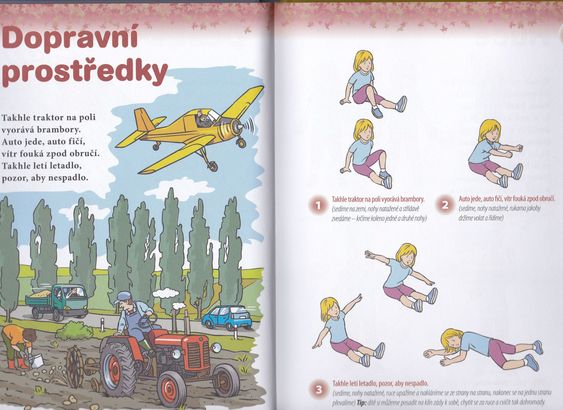 Hudební vyžití:Píseň Semafor- viz noty- tleskat na 1. dobu, na každou dobu,…využít různá kuchyňská náčiní pro hraní rytmuBáseň Semafor- pro upevnění je možné doprovodit pohybem, nebo různě rytmizovatPři pobytu venku- dle možností: pozorování dopravních prostředků, barva, účelpozorování dopravního ruchu na silnici, chování řidičů, dopravní přestupkypozorování chodců při přecházenístatistika z naší ulice - zapisujeme barvy aut a druhy dopravních prostředkůrozlišujeme zvuky a směr odkud přicházejí - houkání sanitky, rozeznávání aut přijíždějících a vzdalujících sestavba cest z písku a přírodninhledáme a popisujeme dopravní značky ve městěprohlížíme si jízdní kolo, jeho vybaveníjízda zručnosti na kole nebo koloběžce, dodržovat dopravní značky, koordinace pohybů, slalom, po vyznačené čářePracovní listy:přiřazování – spojování- „Kdo pojede tímto autem?" viz pracovní list grafomotorický list – vláček- dolní smyčka- nejprve je dobré si horní smyčku nakreslit na velikou plochu na podlaze a pak až v pracovním listuprostorová orientace- „Kam letí letadlo?“- pracovní list- možné je si na letadlo zahrát, aby si děti lépe uvědomily, kde je pravá, levá, nahoru, dolů- dle šipek na obrázku ukazovat rukou jako při cvičení u očního lékaře, kdy děti ukazují kam směřuje rukanalepování obrázků aut na velký arch papíru - určování jejich pořadí v řadě vypichování obrázku- pleoptické cvičení- do měkkého podkladu (filc, nebo karton jako podklad)skládanka - cyklistické kolo- vybarvi, rozstříhej na puzzle a znovu slož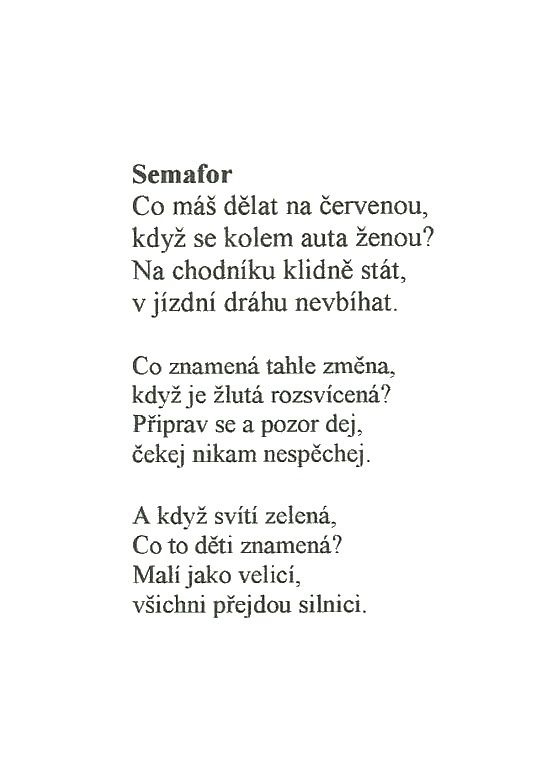 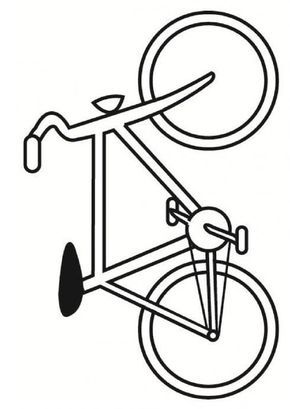 Vybarvi, rozstříhej na několik částí a znovu poskládej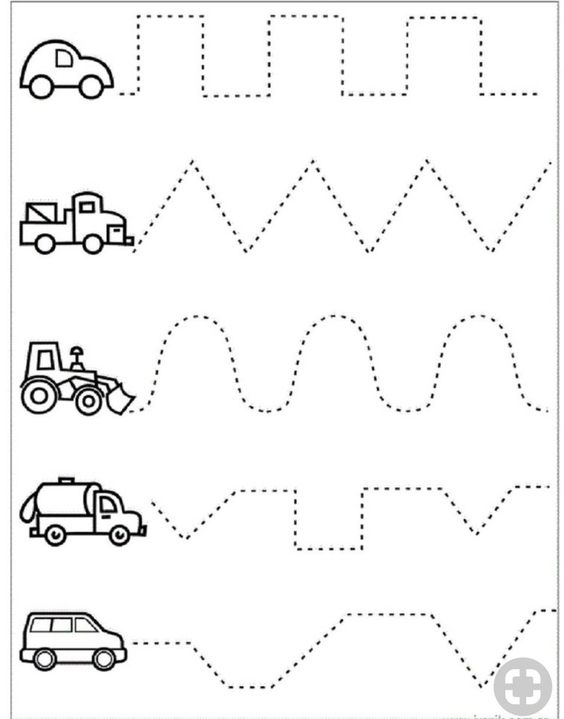 Vypichování obrázku do měkkého podkladu, nebo spojování tečekGrafomotorický list- dolní smyčka								                           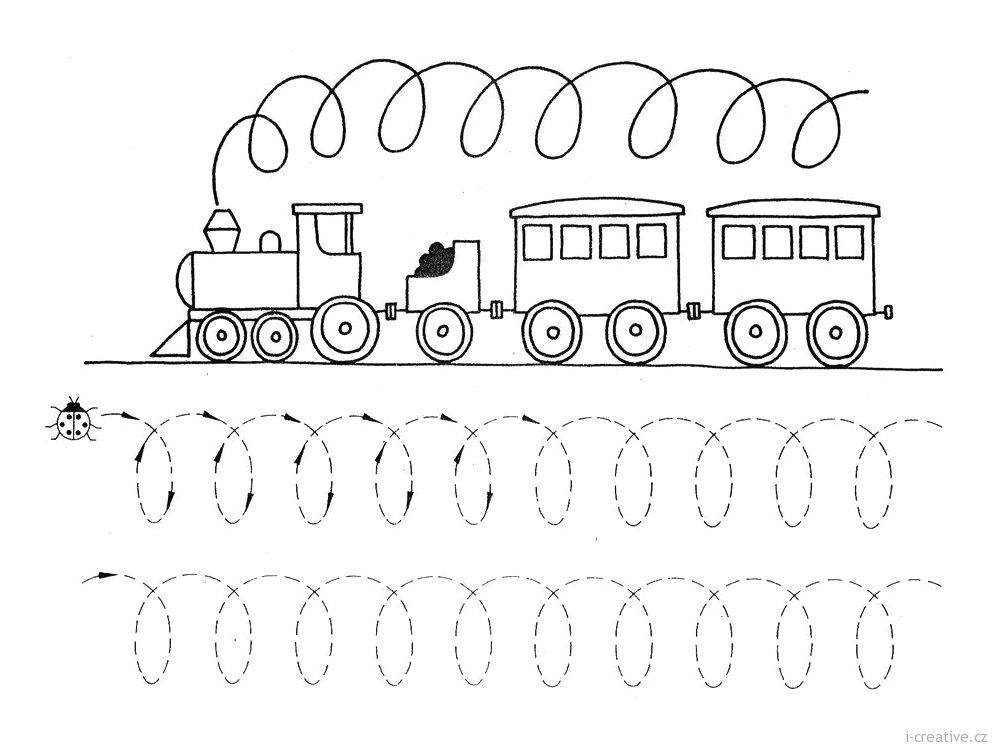 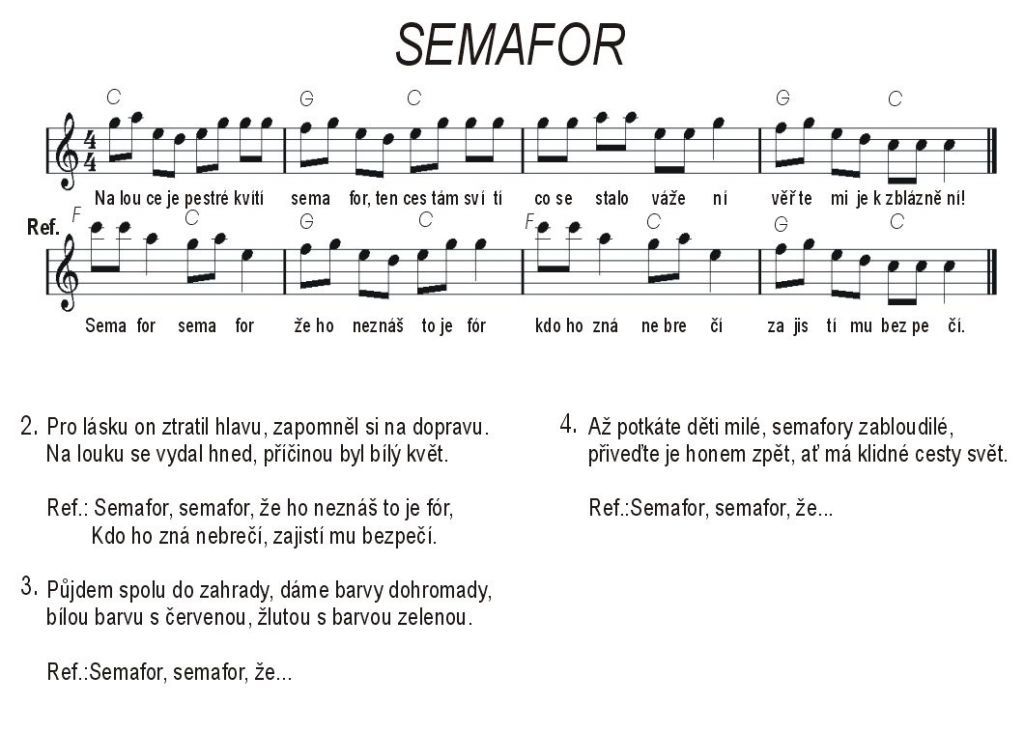 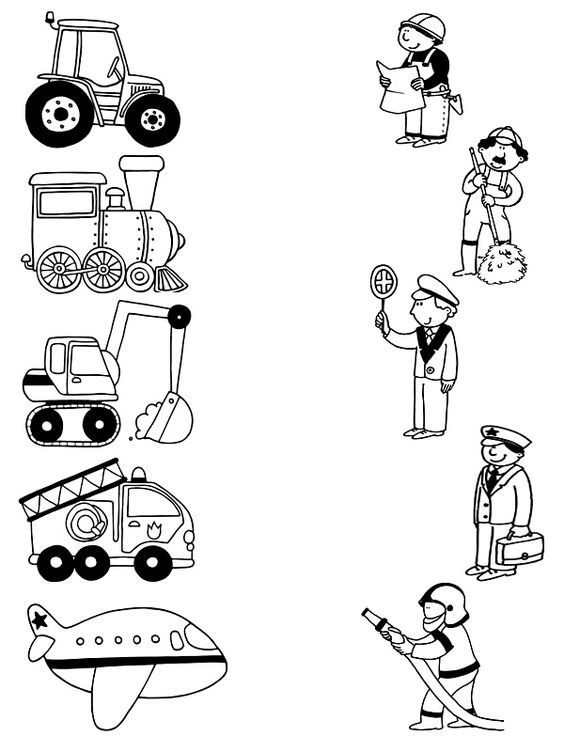 Spoj auto s řidičem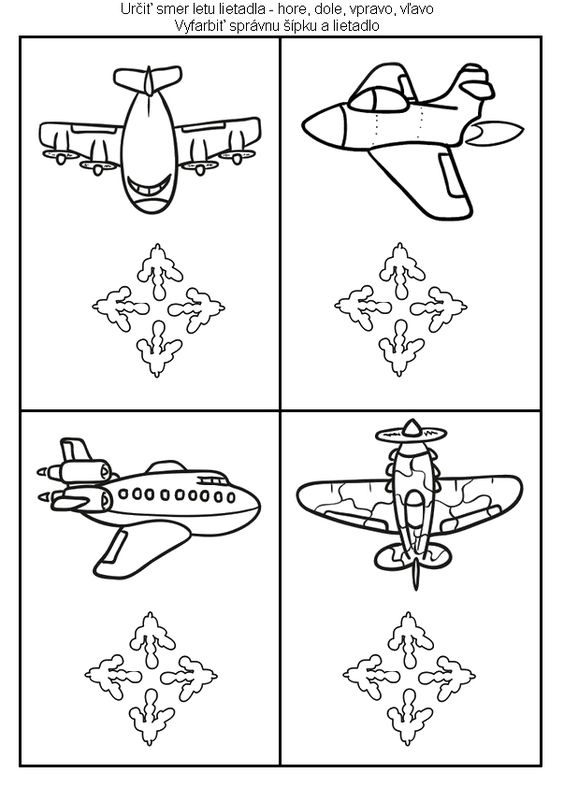 Možnost cvičení s rukou – princip cvičení u očního lékaře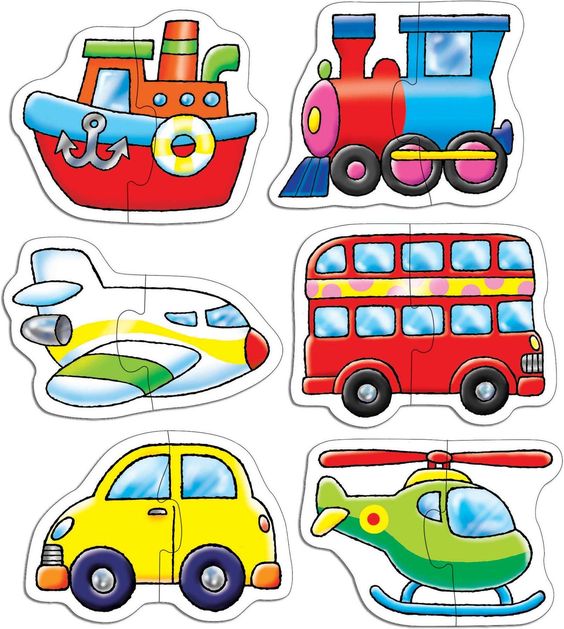 Obrázek rozstříhej a dávej do řady. Procvičuj pojmy: Jaký dopravní prostředek je první? Co je hned za prvním?Co je mezi tím a tím?Co je poslední? Co je předposlední?